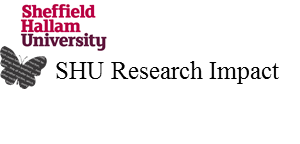 For more information, go to the SHU Research Impact webpages:https://blogs.shu.ac.uk/researchimpactBENEFICIARIESWho (or what) could benefit? IMPACTWhat could that benefit be? PATHWAYS TO IMPACTHow might you help to generate that impact?BENEFICIARIESWho (or what) could benefit? IMPACTWhat could that benefit be? PATHWAYS TO IMPACTHow might you help to generate that impact?